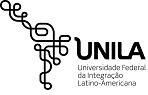 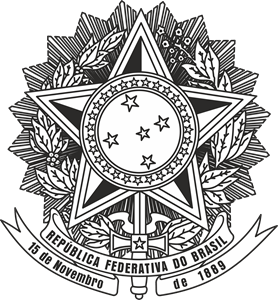 Ministério da EducaçãoUniversidade Federal da Integração Latino-AmericanaPró-Reitoria de Assuntos EstudantisANEXO IPLANO DE CONCLUSÃO DE CURSOIDENTIFICAÇÃONome do(a) discente: __________________________________________________________________________________Curso: _______________________________________________________________________________________________Ingresso em: _________________________________________________________________________________________Realizou trancamento total em algum momento do curso: (  ) SIM                     (  ) NÃOSe sim, por quanto tempo e em qual(is) período(s): Número de disciplinas obrigatórias pendentes para conclusão: Número de disciplinas optativas pendentes para conclusão: PLANO DE CONCLUSÃONa tabela abaixo indique suas disciplinas pendentes e o período letivo no qual pretende cursá-las.OBSERVAÇÃO (opcional) Período letivoDisciplinas pendentes